НРМ ДОБУ «Детский сад «Морошка»ПРОЕКТ 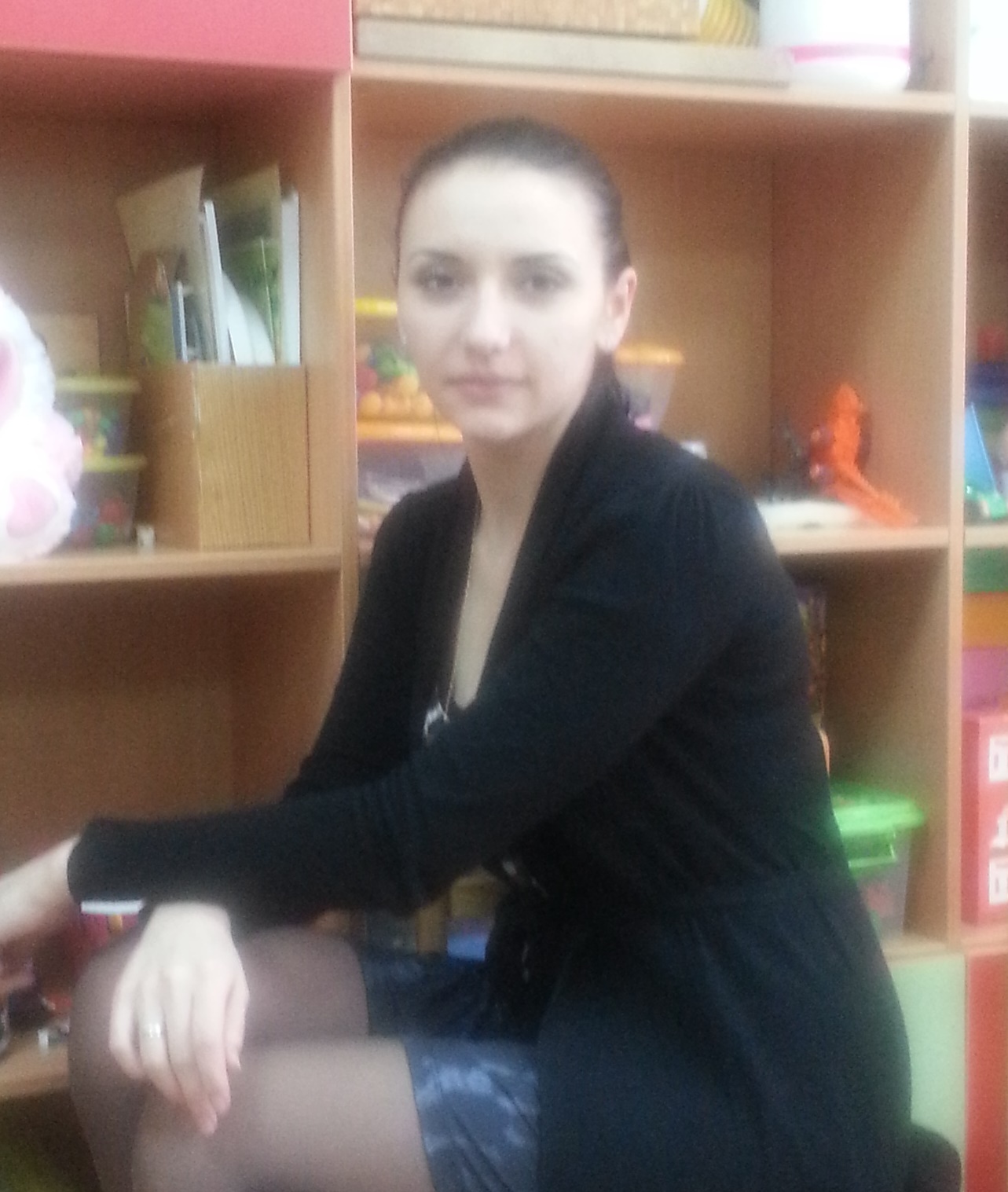 Воспитатель Кочеткова Вероника Федоровнас.п. Куть – Ях, 2014 Актуальность выбранного проекта.Россия, страна многонациональной, с множеством разнообразных и непохожих друг на друга культур. За последние несколько лет в дошкольном образовании основной акцент все больше делается на познавательное развитие, но данная позиция ведет в ущерб социально-личностному развитию дошкольника, препятствует формированию навыков межличностного общении, становлению образа “Я” и самооценки.Цель проекта: формирование основ толерантной культуры личности дошкольника, педагога и родителя. Повышение уровня знания о культуре своего народа и народов мира.Задачи:Расширение  представлений об окружающем мире, формируя у них интерес, симпатию и уважительное отношение  к людям других национальностей.Формирование познавательного интереса у детей,  в ходе знакомства с культурой и традициями разных народов непосредственного представителя нации, носителя языка.Воспитание любви и уважения к своей Родине, к своей нации, толерантного отношения к представителям других национальностей, сверстникам, их родителям.  Ожидаемые результаты:Воспитание дружеских взаимоотношений между детьмиФормирование положительных личностных и волевых качеств (умения ограничивать свои желания, оказывать помощь, проявлять сочувствие, стараться следовать положительному примеру)Формирование адекватной самооценки личностиРазвитие интереса к культурам других стран и их представителямКраткое описание работы в центрах активностиМодель трёх вопросов. ПИСЬМО К РОДИТЕЛЯМДорогие наши родители!Мы такие разные, но всё равно - Мы вместе!Именно об этом мы с детишками решили поговорить на предстоящей неделе:наша национальность, наши традиции и обычаи, а также многое, многое другое интересное!!!На этой неделе мы займёмся следующим:* Рассмотрим альбом «Национальный костюм»•	Прочитаем сказки разных народов.•	Просмотрим презентацию «Народы мира»•	Сюжетами наших работ станут: «Орнамент национальной одежды»; «Что за чудо это блюдо»•	Узнаем, как на разных языках звучит слово «Семья», «мама», «папа».•	Изготовим коллаж «Мы вместе!»•	Поговорим о различных национальных праздниках•	Познакомимся и поиграем в подвижные игры различных народов нашей страны•	Подготовим показ, для малышей младшей группы, украинской народной сказки Мы уверенны, что Вы не останетесь безучастны и с радостью поможете нам.Будем очень рады, если Вы сможете прийти к нам, и рассказать что-то интересное по нашей темеС нетерпением ждем ваших предложений и пожеланий.                                                                                                                  С уважением, дети и воспитатели группы Колобок.План образовательной деятельности на неделю в средней группе.Задачи на неделю: познакомить с понятием национальность; расширять представление детей о разнообразии национального колорита; формировать толерантные качества, уважение к окружающим, к семье. В активный словарь: национальность, нация, дружелюбность. Наши устремления по отношению к отдельному ребёнку: Общение с родителями: порекомендовать родителям совместно с детьми рассмотреть семейные альбомы, побеседовать о том, какая(ие) национальность(и) их семьи; что обозначает имя ребёнка. 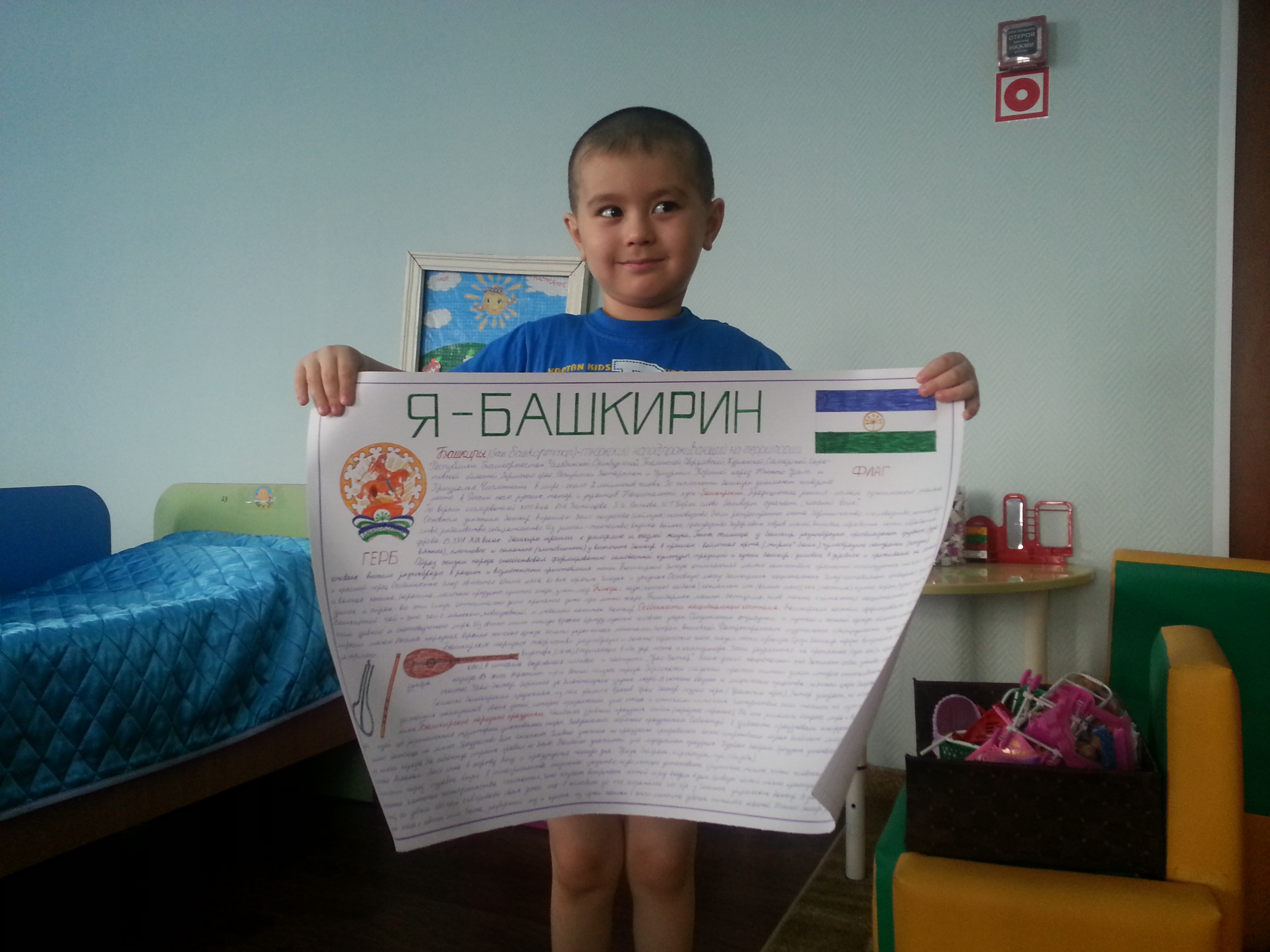 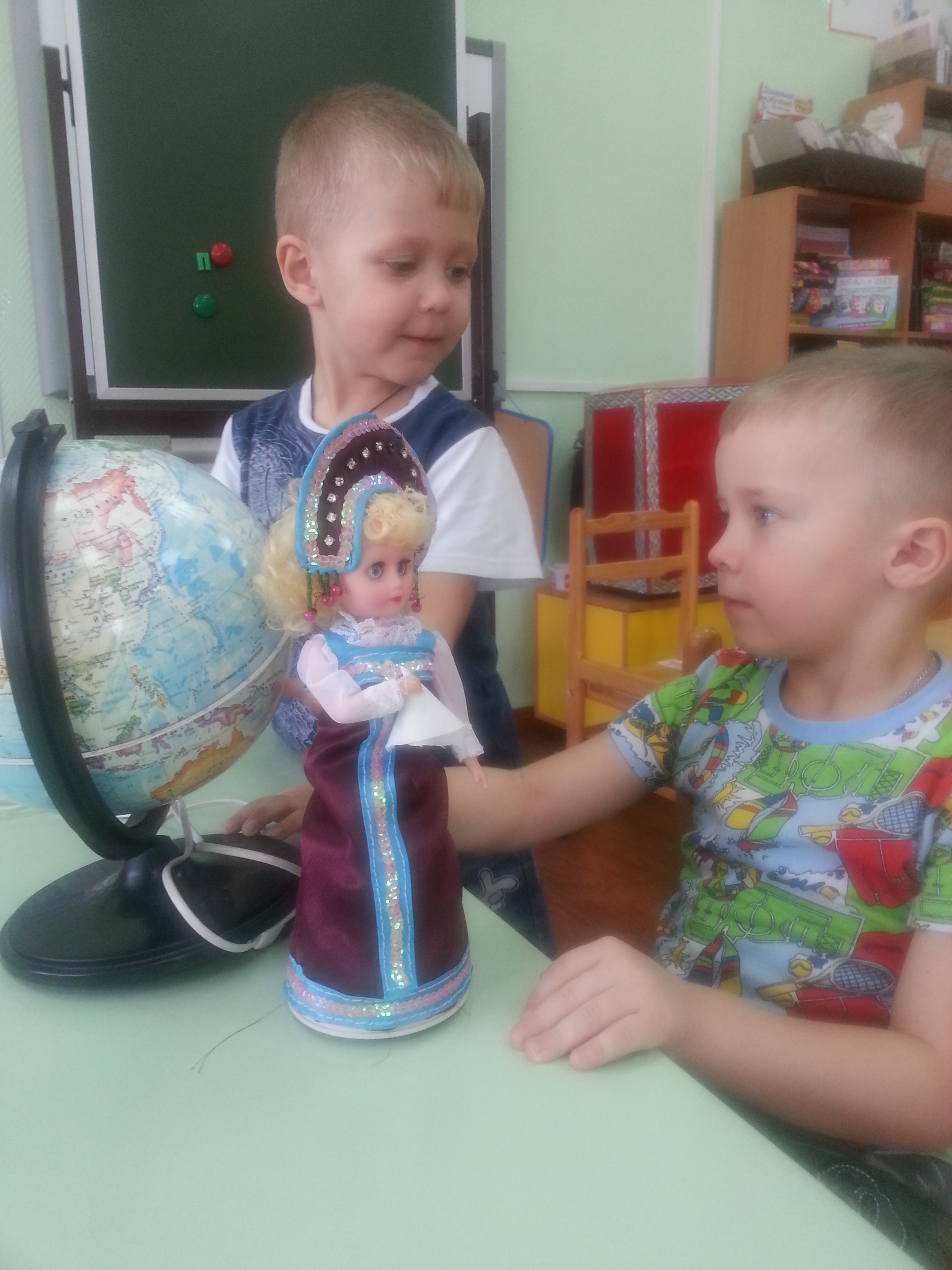 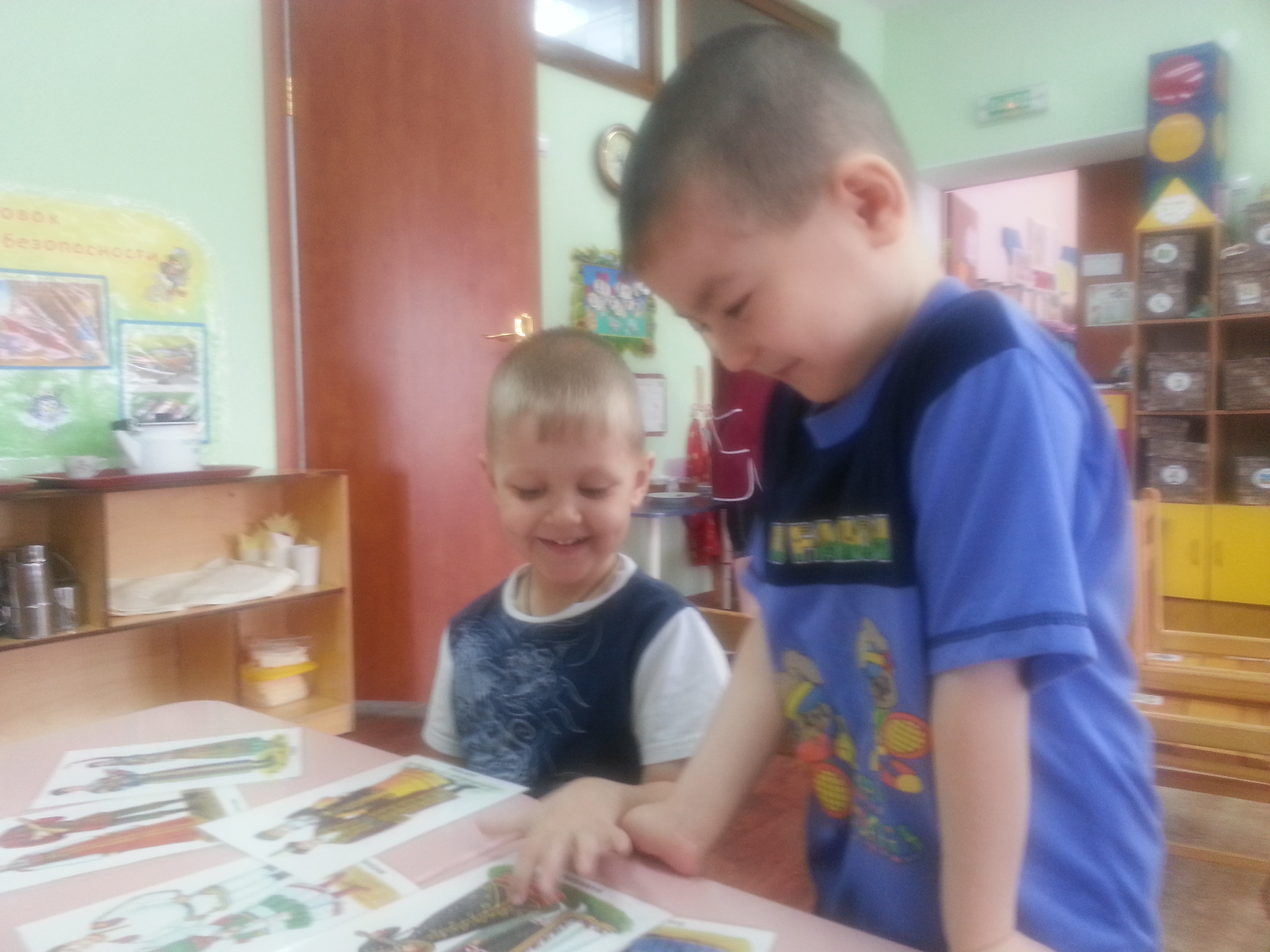 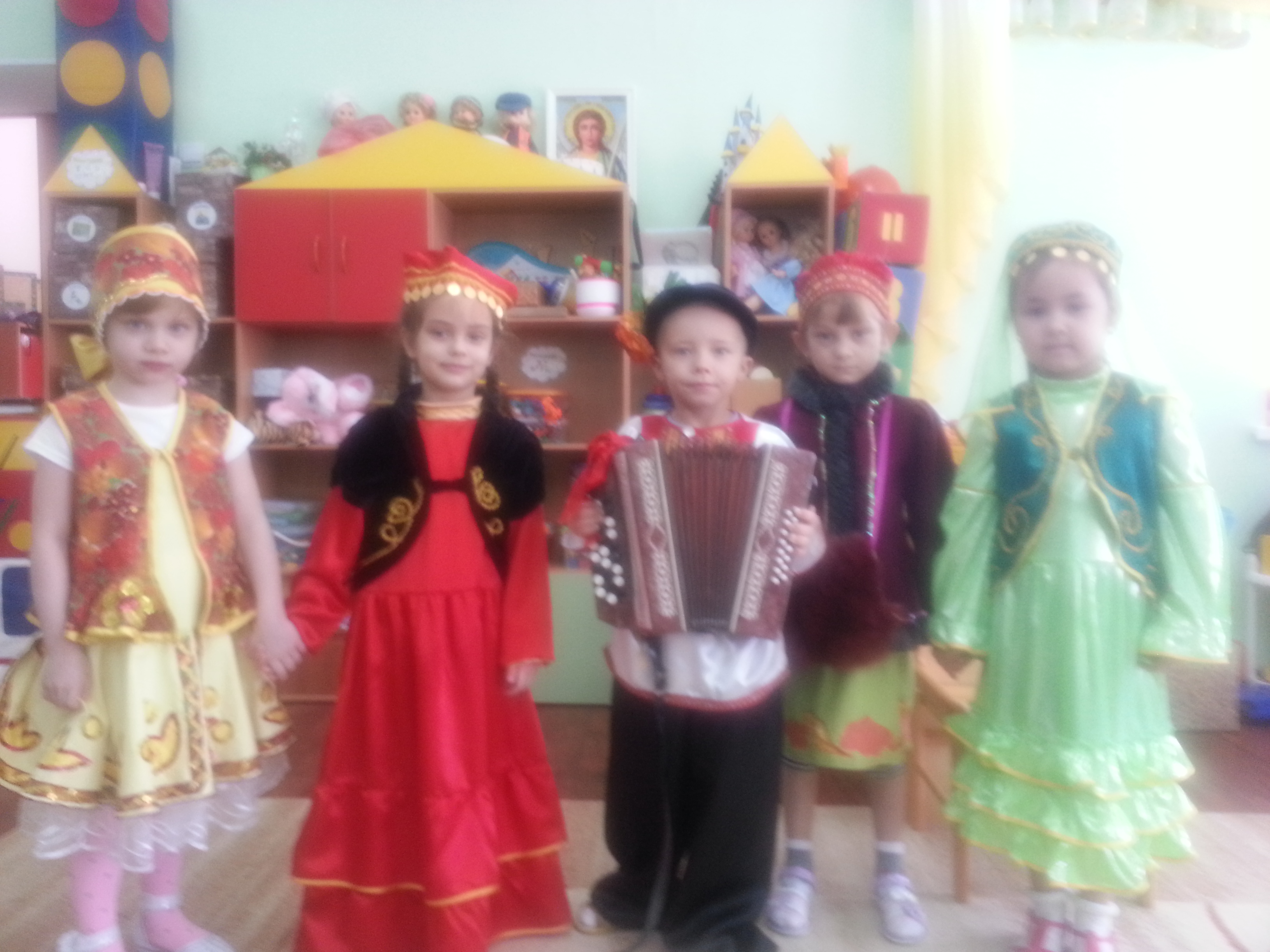 Центр грамотности и письма«Моё красивое имя» - побеседовать с детьми о том, что каждое имя что- то обозначает. У каждого народа есть свои национальные имена. Предварительная работа: воспитатель, совместно с родителями подготавливают информацию о происхождении, обозначении имен детей. В группе воспитатель вывешивает картинки с первыми буквами имен детей. Каждый ребёнок старается найти букву своего имени. Проводится игра «Назови ласково по имени» (не только себя, но и своего друга).«Мама – родное слово»  - познакомить детей со звучание слова «мама» на различных языках; выявить элемент созвучия в его произношении. Предварительная работа: воспитатель подготавливает информацию о том, как звучит слово «мама» на разных языках: украинском, белорусском, молдавском, татарском, башкирском и т.д.  «Разные народы» - описательных рассказов по опорным схемам. Воспитатель вносит в группу кукол в различных национальных костюмах. Ребёнок выбирает себе понравившуюся куклу и составляет о ней рассказ. «Необычный язык» - в неформальной обстановке (фоном), воспитатель включает детскую  песню на русском языке. По её окончании, спрашивает детей, понятно ли им о чем поётся в песне. Затем включает песню на иностранном языке, и по её окончании, спрашивает , понятно ли им о чем поётся. Детям предлагается придумать свой собственный, необычный язык. Центр искусств Рисование «Национальный орнамент» - в центре находится альбом с изображениями национальных костюмов и видами их орнамента.Лепка по образцу «Дымковская игрушка». Для заинтересованности ребёнка к национальной игрушке, воспитатель в центре на видное место располагает несколько видов декоративных игрушек (филимоновских, дымковских и т.д.), схемы по их лепке, по их особенностям их закрашивания.*«Веночек для девицы». Детям предлагается просмотреть фильм-слайд о национальных танцах Украины. Особое внимание обратить на женский головной убор – венок. Внести в группу уже сделанный веночек. Тщательно его рассмотреть. Обратить внимание не то, из чего его можно сделать самим. «Кулинарная книга». Попросить повара детского сада рассказать детям о различных национальных блюдах (заранее приготовить слайдовую презентацию). А так же рассказывает, что такое – кулинарная книга. Центр грамотности воспитатель обеспечивает множеством  кулинарных книг. А  центр искусств пополнился различными старыми журналами. Поступает предложение сделать свою собственную кулинарную книгу с рецептами своих любимых блюд.Центр «сюжетно-ролевой игры»Дид. игра «Подбери орнамент»; «Кто быстрее» (на основе игры – бродилки)Театрализованные игры (кукольный, пальчиковый, бумажный и др. виды театра) по сказкам разных народовРежиссерские игры с куклами (персонажами) в национальных одеждах; Костюмированные игры (сюжетно-ролевые) – «Пастухи», «Едем в гости»; «Встречаем гостей»Драматизация сказок Центр строительства Строительство домов; национальных сооружений (альбом с изображениями различных зданий)Конструирование моста «Содружество»Центр математики«Составь свой орнамент» - набор различных геометрических фигур«Кто больше» Центр науки и естествознания Игры с глобусом (определи, кто где живет)Просмотр альбома «Необычные профессии»Открытая площадка •	Башкирксие народные игры «Липкие пеньки»; «Юрта» •	Молдавские народные игры «Овцы и волк»; «Яблоко» •	Украинские народные игры «Хлибчик»; «Цапля» •	Татарские народные игры «Продаем горшки»; «Угадай и догони»Что Мы знаем о наших национальностяхЧто хотим узнать о нихКак нам это сделатьОни разные (Алёна Н.)Есть русские, украинцы и Америка (Никита П.);Говорят непонятно (говорят на разных языках) (Таня Ж.);Слушают разные песни (Рената Ш.)Какие есть имена? (Кирилл К.);Какие наряды носят в разных странах? (Вика Д.)Что едят? (Семён П.)В какие игры играют? (Кристина К.)Посмотреть альбомы, картинки (Булат Ф.); Спросить у родителей (Ульяна Д.);Посмотреть в книге (энциклопедии) (Лера Щ);Посмотреть в компьютере (интернете) (Оля Ф.) Дни неделиУтренний сбор Центры активностиЦентры активностиЦентры активностиЦентры активностиЦентры активностиЦентры активностиЦентры активностиЦентры активностиИндивидуализация в подгруппе и с отдельным ребёнкомИзменения в развивающей средеДни неделиУтренний сбор Центр грамотности и письмаЦентр искусств Центр «Сюжетно – ролевой игры»Центр строительства Центр математики Центр науки и естествознания Центр воды и песка Открытая площадка Индивидуализация в подгруппе и с отдельным ребёнкомИзменения в развивающей средеПонедельник*Беседа по вопросам: «Что такое «национальность», кто и что знает о своей национальности; какие знают ещё».*Словесная игра «Кто где живёт».Рисование «Национальный орнамент» (познакомить с видами орнамента русской, украинской и башкирской культур; продолжать развивать умение закрашивать сюжет не выходя за контур)Сюжетно-ролевая игра «Пастухи» Молдавские народные игры «Овцы и волк»; «Яблоко» (познакомить с подвижными играми Молдавии; развивать двигательную активность)*Рассматривание альбома «Народы мира» (Ульяна К.,  Кирилл К., Булат Ф., Таня Ж.)*Дид. игра «Национальный костюм» (Лера Щ., Оля Ф., Богдан Г., Вика Д)*Речевое упражнение «Кто как говорит» (Кристина К.)Карта страныКниги «Атлас мира»; детская энциклопедияКуклы в национальных костюмах.Вторник*Прослушивание песни (стих. Р.Рождественского) «Я, ты, он, она – вместе целая страна»;* Хороводная татарская игра «Как у тёти Фании…»Чтение и заучивание стихотворения В. Степанова «Российская семья»«Поезд дружбы» (закреплять счет от 1 до 5 и обратно; знать основные цвета спектра) «Что за чудо!» (презентация) – познакомить детей с национальными головными уборами.Башкирксие народные игры «Липкие пеньки»; «Юрта» (познакомить с новыми подвижными играми; развивать двигательную активность)*Ручной труд «Веночек для девицы» (Алёна Б., Вика Д., Даша Ю.)*Подбор материала (журналы и т.д.) для оформления альбома «Наша группа», «Кулинарная книга» (Илья Р., Семён П., Злата В., Рената Ш.)*Дид. игра «Подбери орнамент» (Кирилл К.)Национальные костюмы (русский, татарский, украинский, хантыйский) Альбом «Народы мира»Среда*Чтение чувашской народной сказки «Плясунья лиса»;*Рассматривание альбома «Национальная одежда»«Моё красивое имя» - дать понятие того, что наши имена что-то обозначают и у каждой народности есть свои имена. Аппликация «Что за чудо это блюдо» (закреплять умение вырезать шаблоны по контуру, аккуратно наклеивать, равномерно распределяя шаблон на листе; развивать умение работать в коллективе)Режиссерская игра «Пастухи» (познакомить с профессией пастуха, её особенностями)Украинские народные игры «Хлибчик»; «Цапля» (познакомить с подвижными играми Украины; развивать двигательную активность)*Словесная игра «Назови ласково» (Ульяна Д., Алёна Н.. Богдан Г., Оля Ф.)*Дид. игра «Собери картинку» (Таня Ж., Илья Р.)* Аппликация «Что за чудо это блюдо» (закреплять умение вырезать шаблоны по контуру, аккуратно наклеивать, равномерно распределяя шаблон на листе; развивать умение работать в коллективе)Национальные игрушкиАльбом «Национальный костюм»Атрибуты для подвижных игр ЧетвергПросмотр кукольного театра по мотиву украинской народной сказки «Волк, собака и кот»;*Дид. игра «Кто это?»«Мама – родное слово» (познакомить детей со звучание слова «мама» на различных языках; выявить элемент созвучия в его произношении)Лепка «Каравай» (продолжать закреплять умение украшать готовое изделие при помощи знакомых приемов лепки)«Дом, в котором мы живем» (формировать умение сооружать постройки по образцу)«Какие мы» (углублять знания о национальностях страны, а так же ближнего зарубежья)Презентация ребёнком национальности совей семьи – «Я – Башкирин» Татарские игры«Продаем горшки»; «Угадай и догони» (познакомить детей с татарскими народными играми; развивать двигательную активность)*Творческая игра «Необычный язык» (Лера Щ., Вика Д., Семён П., Булат Ф.)*Чтение и обсуждение  татарской народной сказки «Три сестры» (Никита П., Полина П., Рената Ш.)Аппликация «Что за чудо это блюдо» (закреплять умение вырезать шаблоны по контуру, аккуратно наклеивать, равномерно распределяя шаблон на листе; развивать умение работать в коллективе)Кукольный театрКниги сказок разных народовКостюмы сказочных героев Пятница*Рассматривание изображений флагов различных стран;*Дид. игра «Путаница» «Разные народы» - составление описательных рассказов по опорным схемам.Коллективная работа  (коллаж) «Мы вместе!»«Идём в гости» -Игра «Несла Галя воду»Подвижные народные игры по выбору детей (закреплять умение играть в подвижные игры разных народов)*Пальчиковая игра «Едут гости» (Оля Ф., Ульяна К., Даша Ю., Рената Ш.)*Беседа по вопросам: «Что ты узнал(а) на этой недели? Что для тебя самое интересное? Почему?» (Лера Щ., Илья Р., Таня. Ж., Вика Д., Семён П.) Книга «Атлас мира»Национальные костюмыКуклы в национальных костюмахДид. игры 